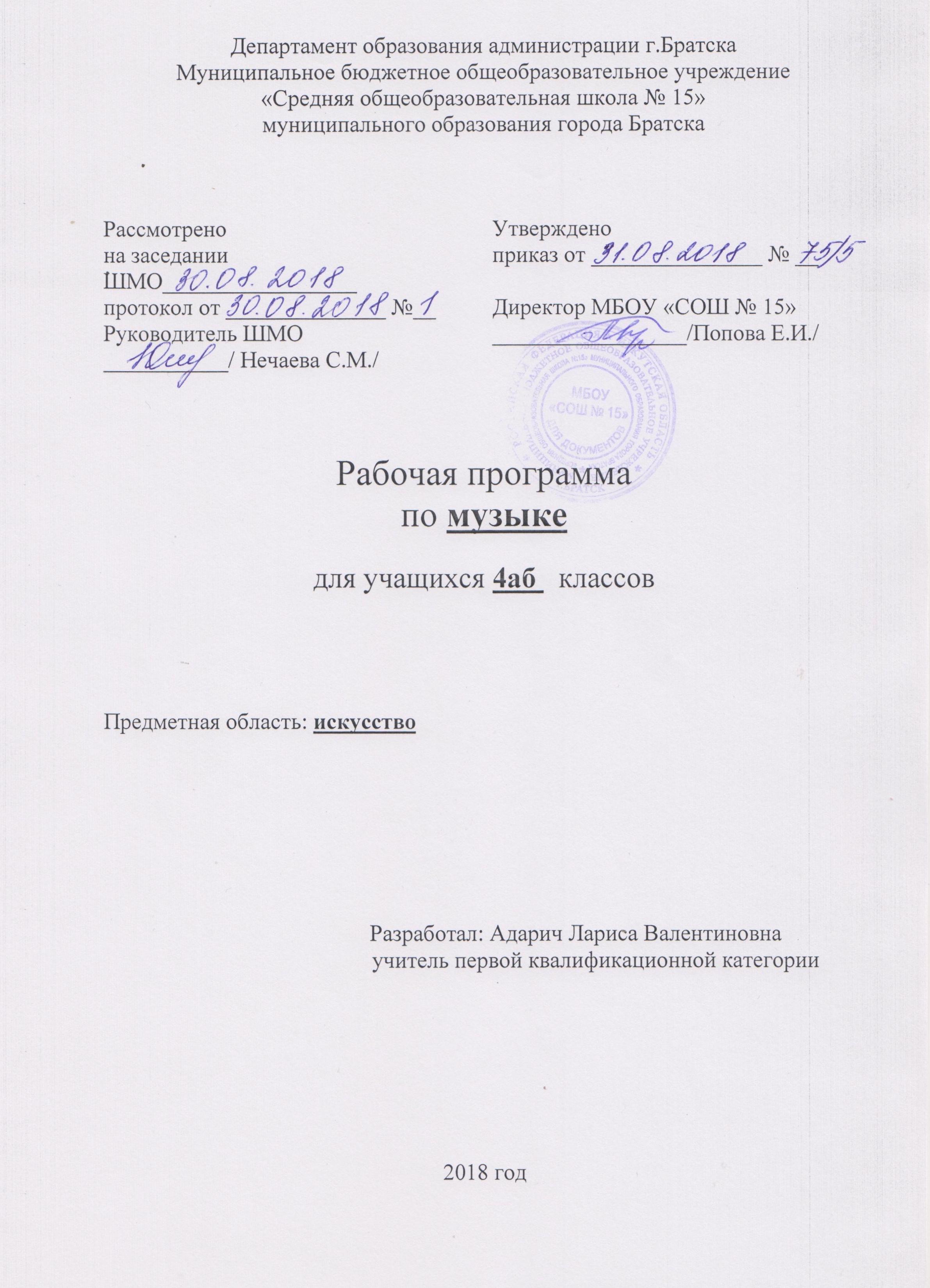 Планируемые предметные результаты: Ученик научится: воплощать в звучании голоса или инструмента образы природы и окружающей жизни, настроения, чувства, характер и мысли человека; проявлятьинтерес к отдельным группам музыкальных инструментов;демонстрировать понимание интонационно-образной природы музыкального искусства, взаимосвязи выразительности и изобразительности вмузыке, многозначности музыкальной речи в ситуации сравнения произведений разных видов искусств;эмоционально откликнуться на музыкальное произведение и выразить свое впечатление в пении, игре или пластике;показать определенный уровень развития образного и ассоциативного мышления и воображения, музыкальной памяти и слуха, певческого голоса; передавать собственные музыкальные впечатления с помощью различных видов музыкально-творческой деятельности;выступать в роли слушателя, критика, оценивать собственную исполнительскую деятельность и корректировать ее.Ученик получит возможность научиться:охотно участвовать в коллективной творческой деятельности при воплощении различных музыкальных образов;демонстрировать знания о различных видах музыки, певческих голосах, музыкальных инструментах, составах оркестров;определять, оценивать, соотносить содержание, образную сферу и музыкальный язык народного и профессионального музыкального творчестваразных стран мира;использовать систему графических знаков для ориентации в нотном письме при пении простейших мелодий;узнавать изученные музыкальные сочинения, называть их авторов;исполнять музыкальные произведения отдельных форм и жанров (пение, драматизация, музыкально-пластическое движение, инструментальноемузицирование, импровизация и др.).Содержание учебного предмета:Содержательная линия предмета раскрывается в  разделах: «Россия – Родина моя!» (3 часа), «День, полный событий»        (4часа), «О России петь- что стремиться в храм» (6 часов), «Гори, гори ясно, чтобы не погасло!» (3 часа), «В музыкальном театре» (6 часов), «В концертном зале» (5 часов), «Чтоб музыкантом быть – так надобно уменье» (7 часов).  Основные виды учебной музыкальной деятельности.  Слушание музыки. Обогащение музыкально – слуховых представлений об интонационной природе музыки во всём многообразии её видов, жанров и форм.Пение. Освоение вокально- хоровых умений и навыков для передачи музыкально- исполнительского замысла, импровизации.Инструментальное музицирование.  Коллективное музицирование на элементарных и электронных музыкальных        инструментах. Участие в исполнении музыкальных произведений. Опыт индивидуальной творческой деятельности(сочинение, импровизация). Музыкально- пластическое движение. Коллективные формы деятельности при создании музыкально- пластических         композиций.Общие представления о пластических средствах выразительности. Театральные импровизации.  Драматизация музыкальных произведений. Театрализованные формы музыкально- творческой деятельности. Выражение         образного содержания  произведений с помощью средств выразительности различных искусств.  Формы, способы оценки результатов обучения:Музыкальные викторины, устные опросы. Тестовые задания, самостоятельные работы, уроки – концерты.Календарно- тематическое планирование № п/пТема урокаКол-во часовДатаПримечания                                                                                          Раздел № 1 «Россия – Родина моя!» (3 часа)                                                                                          Раздел № 1 «Россия – Родина моя!» (3 часа)                                                                                          Раздел № 1 «Россия – Родина моя!» (3 часа)                                                                                          Раздел № 1 «Россия – Родина моя!» (3 часа)                                                                                          Раздел № 1 «Россия – Родина моя!» (3 часа)1/1Мелодия. Ты запой мне ту песню. Что не выразишь словами, звуком на душу навей14а-07.094б-04.092/2Как сложили песню. Звучащие картины. Ты откуда русская зародилась, музыка?14а-14.094б-11.093/3Я пойду по полю белому. На великий праздник собралася Русь14а-21.094б-18.09                                                                                 Раздел № 2 «О России петь – что стремиться в храм» (4 часа)                                                                                 Раздел № 2 «О России петь – что стремиться в храм» (4 часа)                                                                                 Раздел № 2 «О России петь – что стремиться в храм» (4 часа)                                                                                 Раздел № 2 «О России петь – что стремиться в храм» (4 часа)                                                                                 Раздел № 2 «О России петь – что стремиться в храм» (4 часа)1/4Святые земли русской. Илья Муромец14а-28.094б-25.092/5Праздников праздник, торжество из торжеств. Ангел вопияше14а-05.104б-02.103/6Родной обычай старины. Светлый праздник14а-12.104б-09.104/7Кирилл и Мефодий14а-19.104б-16.10                                                                                 Раздел № 3 «День, полный событий» (6 часов)                                                                                 Раздел № 3 «День, полный событий» (6 часов)                                                                                 Раздел № 3 «День, полный событий» (6 часов)                                                                                 Раздел № 3 «День, полный событий» (6 часов)                                                                                 Раздел № 3 «День, полный событий» (6 часов)1/8Приют спокойствия, трудов и вдохновенья..14а-26.104б-23.102/9Что за прелесть эти сказки! Три чуда14а-09.114б-06.113/10Ярмарочное гулянье. Святогорский монастырь14а-16.114б-13.114/11Приют, сияньем муз одетый..14а-23.114б-20.115/12Зимнее утро. Зимний вечер14а-30.114б-27.116/13Обобщающий урок. Ай, да Пушкин! 14а-07.124б-04.12                                                                     Раздел № 4 «Гори, гори ясно, чтобы не погасло» (3 часа)                                                                     Раздел № 4 «Гори, гори ясно, чтобы не погасло» (3 часа)                                                                     Раздел № 4 «Гори, гори ясно, чтобы не погасло» (3 часа)                                                                     Раздел № 4 «Гори, гори ясно, чтобы не погасло» (3 часа)                                                                     Раздел № 4 «Гори, гори ясно, чтобы не погасло» (3 часа)1/14Композитор – имя ему народ. Музыкальные инструменты России14а-14.124б-11.122/15Оркестр русских народных инструментов. Музыкант - чародей14а-21.124б-18.123/16Народные праздники. Троица14а-28.124б-25.12                                                                                 Раздел № 5 «В концертном зале» (5 часов)                                                                                 Раздел № 5 «В концертном зале» (5 часов)                                                                                 Раздел № 5 «В концертном зале» (5 часов)                                                                                 Раздел № 5 «В концертном зале» (5 часов)                                                                                 Раздел № 5 «В концертном зале» (5 часов)1/17Музыкальные инструменты (скрипка, виолончель). Вариации на тему рококо14а-18.014б-15.012/18Старый замок. Счастье в сирени живёт14а-25.014б-22.013/19Не молкнет сердце чуткое Шопена14а-01.024б-29.014/20Патетическая соната. Годы странствий. Царит гармония оркестра14а-08.024б-05.025/21Обобщающий урок. Гармонии таинственная власть14а-15.024б-12.02                                                                                        Раздел № 6 «В музыкальном театре» (6 часов)                                                                                        Раздел № 6 «В музыкальном театре» (6 часов)                                                                                        Раздел № 6 «В музыкальном театре» (6 часов)                                                                                        Раздел № 6 «В музыкальном театре» (6 часов)                                                                                        Раздел № 6 «В музыкальном театре» (6 часов)1/22Опера «Иван Сусанин». Бал в замке польского короля.14а-22.024б-19.022/23Сцена в лесу14а-01.034б-26.023/24Исходила младёшенька14а-15.034б-05.034/25Русский Восток. Восточные темы14а-22.034б-12.035/26Балет «Петрушка»14а-05.044б-19.036/27Театр музыкальной комедии14а-12.044б-02.04                                                                             Раздел №  «Чтоб музыкантом быть, так надобно уменье» (7 часов)                                                                             Раздел №  «Чтоб музыкантом быть, так надобно уменье» (7 часов)                                                                             Раздел №  «Чтоб музыкантом быть, так надобно уменье» (7 часов)                                                                             Раздел №  «Чтоб музыкантом быть, так надобно уменье» (7 часов)                                                                             Раздел №  «Чтоб музыкантом быть, так надобно уменье» (7 часов)1/28Прелюдия. Исповедь души14а-19.044б-09.042/29Мастерство исполнителя. Музыкальные инструменты (гитара)14а-26.044б-16.043/30Обобщающий урок «Мир музыкального театра»14а-26.044б-23.044/31В интонации спрятан человек. Музыкальные инструменты14а-17.054б-07.055/32Музыкальный сказочник14а-17.054б-14.056/33Рассвет на Москве – реке. Тест14а-24.054б-21.057/34Обобщающий урок- концерт14а-24.054б-21.05